МУНИЦИПАЛЬНОЕ БЮДЖЕТНОЕ ОБЩЕОБРАЗОВАТЕЛЬНОЕ УЧРЕЖДЕНИЕ «КИРОВСКАЯ ГИМНАЗИЯ»                                                                                                                                                       ИМЕНИ ГЕРОЯ СОВЕТСКОГО СОЮЗА СУЛТАНА БАЙМАГАМБЕТОВАП Р И К А ЗОБ ОРГАНИЗАЦИИ ШКОЛЬНОГО СПОРТИВНОГО КЛУБА	В целях создания условий для развития физической культуры, спорта и туризма в школеПРИКАЗЫВАЮ:Создать школьный спортивный клуб «White Tigers» («Белые тигры»).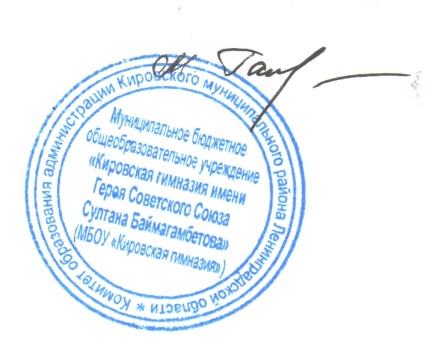 от «18» мая  2013 г.N 15